   台北市不動產仲介經紀商業同業公會 函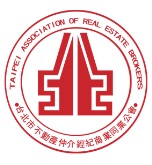                                                 公會地址：110台北市信義區基隆路1段111號8F-1                                                公會網址：http://www.taipeihouse.org.tw/                                                電子郵址：taipei.house@msa.hinet.net                                                聯絡電話：2766-0022傳真：2760-2255         受文者：各會員公司 發文日期：中華民國109年9月21日發文字號：北市房仲雄字第109138號速別：普通件密等及解密條件或保密期限：附件： 主旨：產業發展局來函有關設立工廠須於合法產業用地，105年5月20日後新增未登記工廠將依工廠管理輔導法停止供水供電，轉發會員公司知悉，請 查照。說明：依據臺北市政府產業發展局109年9月16日北市產業工字第10960301061號函辦理。臺北市政府產業發展局函文詳如附件。正本：各會員公司副本：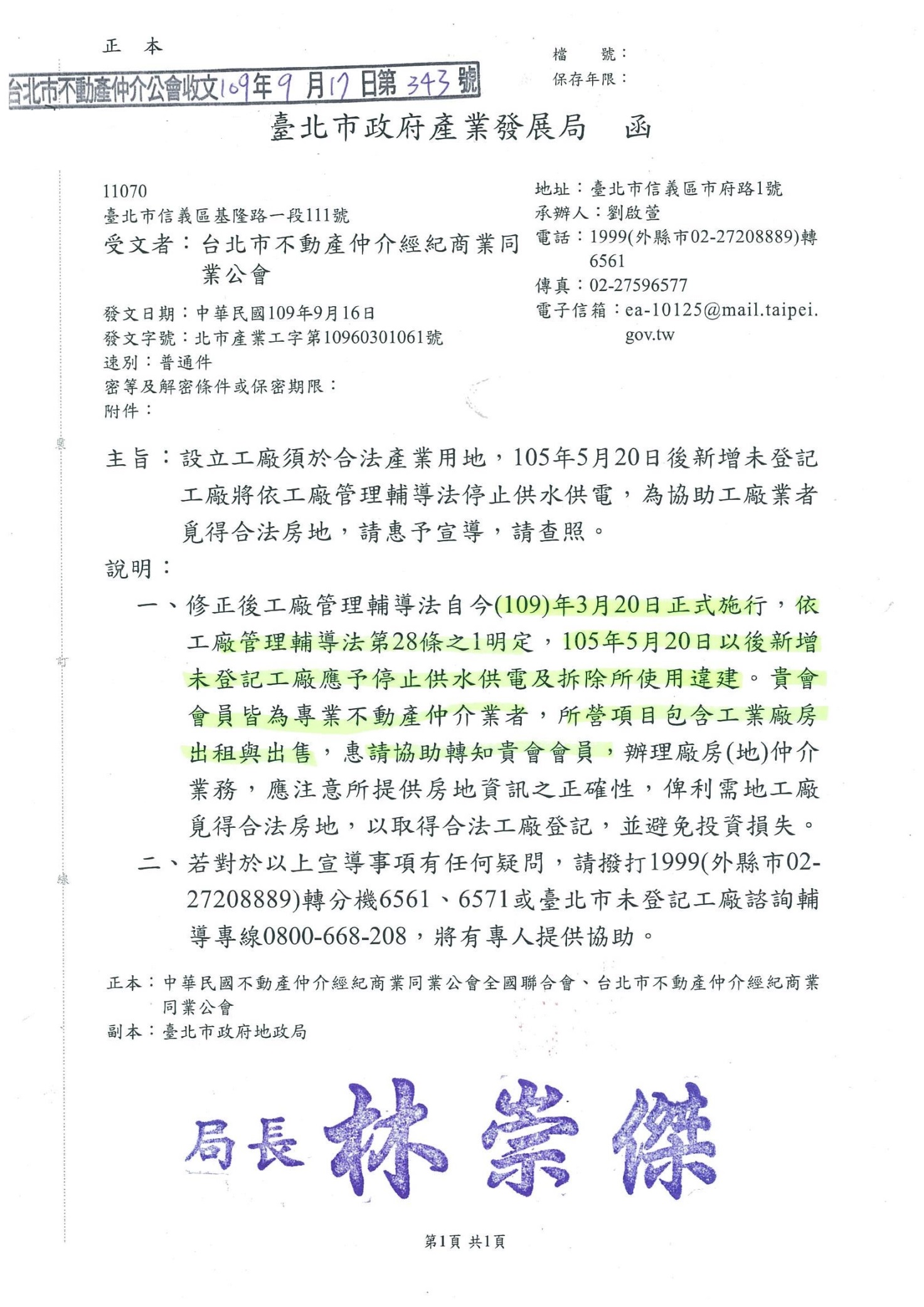 